	Vadovaudamasi Lietuvos Respublikos vietos savivaldos įstatymo 16 straipsnio 2 dalies 26 punktu, Lietuvos Respublikos valstybės ir savivaldybių turto valdymo, naudojimo ir disponavimo juo įstatymo 14 straipsnio 1 dalies 1 punktu, Pagėgių savivaldybei nuosavybės teise priklausančio turto valdymo, naudojimo ir disponavimo juo tvarkos aprašo, patvirtinto Pagėgių savivaldybės tarybos 2015 m. vasario 10 d. sprendimu Nr. T-27 „Dėl Pagėgių savivaldybei nuosavybės teise priklausančio turto valdymo, naudojimo ir disponavimo juo tvarkos aprašo patvirtinimo“, 11 punktu, 16.1 papunkčiu ir atsižvelgdama į Pagėgių savivaldybės viešosios bibliotekos direktorės 2018 m. kovo 6 raštą Nr. SD-16 „Dėl patalpų suteikimo“, Pagėgių savivaldybės taryba n u s p r e n d ž i a :           		1. Suteikti Pagėgių savivaldybės viešajai bibliotekai neatlygintinai valdyti ir naudoti pagal panaudos sutartį 5 metų laikotarpiui Pagėgių savivaldybei nuosavybės teise priklausančias ir šiuo metu Pagėgių savivaldybės Natkiškių Zosės Petraitienės pagrindinės mokyklos patikėjimo teise valdomas patalpas: patalpa Nr. 1-31 (plotas − 41,43 kv. m) su bendro naudojimo patalpomis: Nr. 1-32 (plotas − 2,94 kv. m), Nr. 1-33 (plotas − 3,72  kv. m), Nr. 1-34 (plotas − 2,55 kv. m), Nr. 1-35 (plotas − 1,63 kv. m), iš viso bendras plotas – 52,27 kv. m,  esančiomis pastate, kurio unikalus Nr. 8898-8003-8014, bendras plotas − 2448,65 kv. m, žymėjimas 1C2b, registro Nr. 50/121738, kadastro duomenų fiksavimo data 1995-12-12, adresu: Zosės Petraitienės g. 4, Natkiškių kaime, Natkiškių seniūnijoje, Pagėgių savivaldybėje, įstatuose numatytai veiklai vykdyti.	2. Įpareigoti Pagėgių savivaldybės Natkiškių Zosės Petraitienės pagrindinės mokyklos direktorę Genovaitę Švalkūnienę ir Pagėgių savivaldybės viešosios bibliotekos direktorę Mildą Jašinskaitę-Jasevičienę pasirašyti panaudos sutartį ir perdavimo − priėmimo aktą.	3. Sprendimą paskelbti Pagėgių savivaldybės interneto svetainėje www.pagegiai.lt.                     Šis sprendimas gali būti skundžiamas Lietuvos Respublikos administracinių bylų teisenos įstatymo nustatyta tvarka. Savivaldybės meras 				Virginijus Komskis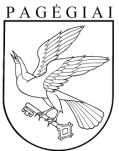 Pagėgių savivaldybės tarybasprendimasdėl PATALPŲ SUTEIKIMO NEATLYGINTINAI VALDYTI IR NAUDOTI PAGAL PANAUDOS SUTARTĮ pagėgių savivaldybės viešajai bibliotekai2018 m. kovo 29  d. Nr. T-49 Pagėgiai